Science 9 – Spindlove – Chem Notes 				Name: _____________________ATOMS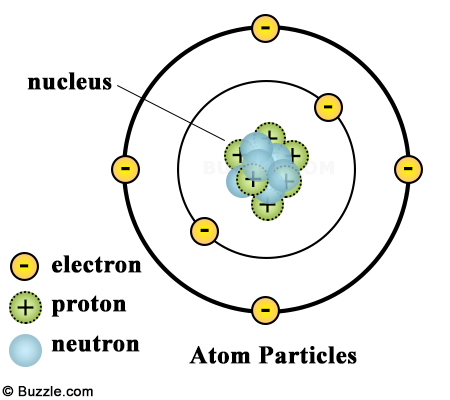 Subatomic Particles:Neutrons: ____ nucleus; ______ chargeProtons: ______ nucleus; _____ chargeElectrons: _____________ nucleus; ___ charge*spread-out charge. We say electrons exist in _____________________ (sometimes called shells or orbitals)NOTE: We recognize this is not the current, _____________ model.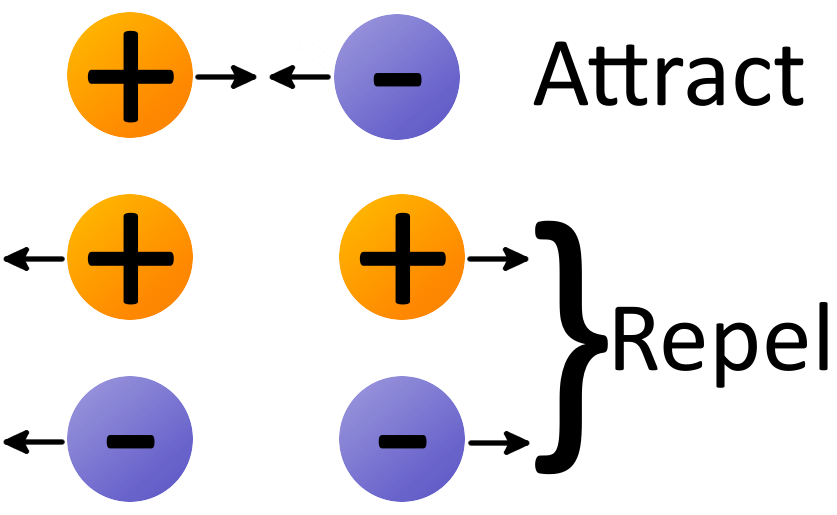 Charges that are opposite ______________ each otherCharges that are alike ______________ each other The charge on the proton and electron are exactly the same ______________ (strength) but ______________, so they are ______________ to each other. This is what holds the atom together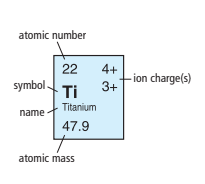 Atomic Number: the number of ______________ in the nucleus of each atom. It is always a whole number.Pattern: atomic numbers increase one by one through the periodic tableAtomic Mass: the mass of an average atom of an element. It is written as a decimal. Mass is a combo of ______________ & ______________Pattern: atomic mass tends to increase along with atomic number*There are some exceptions, i.e. Co and Ni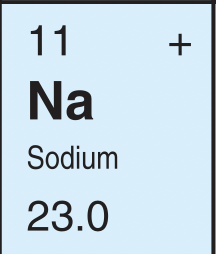 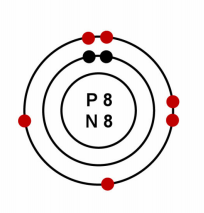 How many electrons: ___________Which means there are how many protons: ___________And the # of protons represents the: ______________Which element has this atomic number: ______________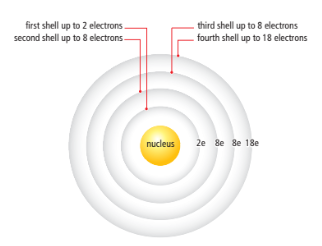 Electrons exist in ______________ pattern, filling from ______________  ______________ shellsThe electrons in the outermost shell (those farthest from the nucleus) have the ______________ influence on the properties of an atomThese electrons in the outermost shell are called ___________________________The shell that contains the outermost electrons is called the ____________________________.Electrons exist in ______________ pattern, filling from ______________  ______________ shellsThe electrons in the outermost shell (those farthest from the nucleus) have the ______________ influence on the properties of an atomThese electrons in the outermost shell are called ___________________________The shell that contains the outermost electrons is called the ____________________________.Example: Let’s draw the Bohr model of NeonAtomic # = # protons _____________neutrons = atomic mass – protons ______________electrons = protons ______________Electrons arranged 2-8-8-18 patternDraw the Bohr model of PhosphorusAtomic # = # protons _____________neutrons = atomic mass – protons ______________electrons = protons ______________Electrons arranged 2-8-8-18 patternLEWIS STRUCTURES 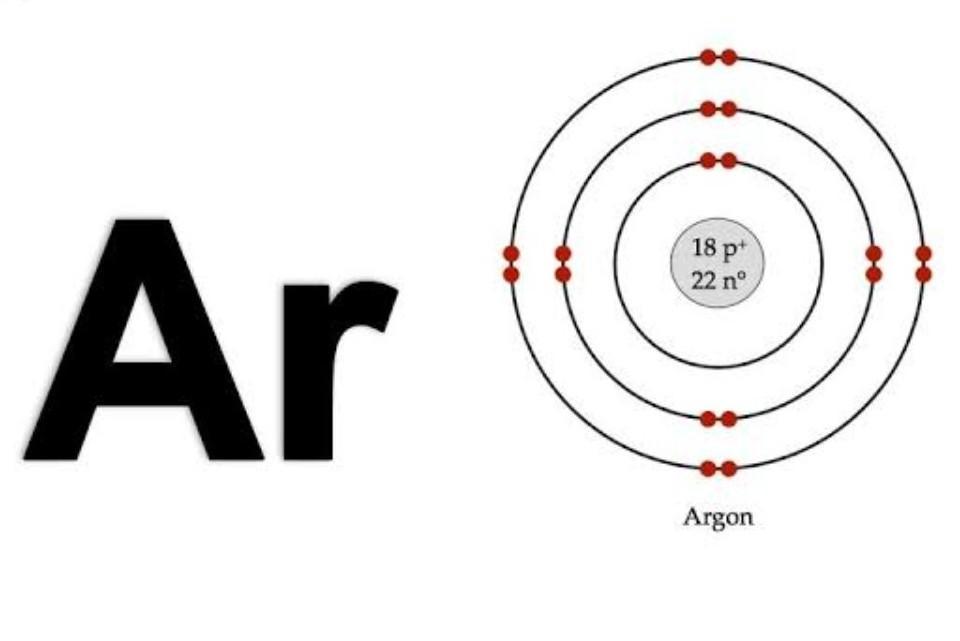 Show arrangement of ______________electrons only 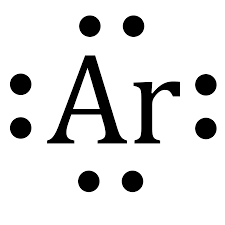 EXAMPLES: Draw Lewis Dot Diagrams of the following:                         Be                                        Mg                                     F                                           ClEXAMPLES: Draw Lewis Dot Diagrams of the following:                         Be                                        Mg                                     F                                           Cl